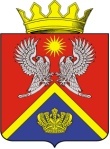 АДМИНИСТРАЦИЯ СУРОВИКИНСКОГО МУНИЦИПАЛЬНОГО РАЙОНА ВОЛГОГРАДСКОЙ ОБЛАСТИПОСТАНОВЛЕНИЕ (проект)от _________ 07.2020                                                                  № ____________Об утверждении	 программы профилактики нарушений обязательных требований земельного законодательства в рамках осуществления муниципального земельного контроля на территории Суровикинского муниципального района Волгоградской областиВ соответствии со ст. 72 Земельного кодекса Российской Федерации, Федеральным законом от 26.12.2008 № 294-ФЗ «О защите прав юридических лиц и индивидуальных предпринимателей при осуществлении государственного контроля (надзора) и муниципального контроля», постановлением Правительства Волгоградской области от 27.08.2013 № 424-п «Об утверждении Порядка разработки и принятия административных регламентов осуществления муниципального контроля в соответствующих сферах деятельности», постановлением Администрации Волгоградской области от 13.07.2015 № 376-п «Об утверждении Порядка осуществления муниципального земельного контроля на территории Волгоградской области», Уставом Суровикинского муниципального района Волгоградской области, постановляю:1.  Утвердить программу профилактики нарушений обязательных требований земельного законодательства в рамках осуществления муниципального земельного контроля на территории Суровикинского муниципального района Волгоградской области на 2020 год (приложение № 1).2.  Настоящее постановление вступает в силу с момента его подписания.3. Контроль за исполнением настоящего распоряжения возложить на заместителя главы Суровикинского муниципального района Волгоградской области по сельскому хозяйству, продовольствию и природопользованию, начальника отдела по сельскому хозяйству, продовольствию и природопользованию Роганова А.Ф.Глава Суровикинскогомуниципального района                                                                    И.В. ДмитриевПриложение № 1 к постановлению администрации главы Суровикинского муниципального района Волгоградской области от _________2020	№ ________	Программа профилактики нарушений обязательных требований земельного законодательства в рамках осуществления муниципального земельного контроля на территории главы Суровикинского муниципального района Волгоградской области на 2020 годI. Общие положения1. Настоящая программа разработана в целях организации проведения отделом по управлению имущественным имуществом и землепользованию администрации Суровикинского муниципального района Волгоградской области (далее – Отдел УМИЗ) профилактики нарушений требований, установленных федеральными законами и иными нормативными правовыми актами Российской Федерации.2. Целью настоящей программы является:- предупреждение нарушений юридическими лицами, индивидуальными предпринимателями, гражданами обязательных требований, включая устранение причин, факторов и условий, способствующих возможному нарушению обязательных требований;- снижение уровня ущерба охраняемым законом ценностям.3. Задачами программы являются:- укрепление системы профилактики нарушений обязательных требований;- выявление причин, факторов и условий, способствующих нарушениям обязательных требований, разработка мероприятий, направленных на их устранение;- повышение правосознания и правовой культуры органов местного самоуправления, юридических лиц, индивидуальных предпринимателей и граждан.2. Срок реализации программы: 2020 год.II. Текущее состояние подконтрольной сферы1. Муниципальный земельный контроль.Объектами профилактических мероприятий при осуществлении муниципального земельного контроля являются юридические лица, индивидуальные предприниматели, граждане, органы государственной власти и органы местного самоуправления, использующие земельные участки.В 2019 году муниципальный земельный контроль осуществлялся комиссией по осуществлению муниципального земельного контроля на территории Суровикинского муниципального района Волгоградской области, которой было проведено 22 плановых проверки. В результате проведенных проверочных мероприятий нарушений законодательства Российской Федерации не выявлено.2. Ответственным лицом за реализацию настоящей программы является заместитель заместителя главы Суровикинского муниципального района Волгоградской области по сельскому хозяйству, продовольствию и природопользованию, начальника отдела по сельскому хозяйству, продовольствию и природопользованию Роганов А.Ф.Настоящая программа, информация о результатах профилактической работы размещаются на официальном сайте администрации Суровикинского муниципального района Волгоградской области в информационно-телекоммуникационной сети «Интернет» по адресу: www.surregion.ru III. Текущий уровень профилактических мероприятий1. В рамках профилактики предупреждения нарушений, установленных федеральными законами и иными нормативными правовыми актами Российской Федерации, Отдел УМИЗ предоставляет консультацию заинтересованным лицам, в том числе по вопросам муниципального земельного контроля, прием жалоб и претензий.На официальном сайте администрации Суровикинского муниципального района Волгоградской области в информационно-телекоммуникационной сети «Интернет» размещаются разъяснения действующего земельного законодательства с целью недопущения нарушений земельного законодательства Российской Федерации.IV. План-график профилактических мероприятий№п/пНаименование мероприятияОтветственный исполнительСрокисполнения1Поддержание в актуальном состоянии и размещение на официальном сайте администрации Суровикинского муниципального района Волгоградской области в информационно-телекоммуникационной сети «Интернет» перечней нормативных правовых актов или их отдельных частей, содержащих требования, оценка соблюдения которых является предметом муниципального контроля, а также текстов соответствующих нормативных правовых актовадминистрация Суровикинского муниципального района Волгоградской области (Отдел УМИЗ)Постоянно2Проведение обобщения и анализа Отделом УМИЗ администрация Суровикинского муниципального района Волгоградской области (Отдел УМИЗ)Декабрь 2020правоприменительной практики при осуществлении муниципального земельного контроля и его опубликование на сайте администрации Суровикинского муниципального района Волгоградской области в информационно-телекоммуникационной сети «Интернет»3Размещение на сайте администрации Суровикинского муниципального района Волгоградской области в информационно-телекоммуникационной сети «Интернет»  информации о результатах контрольных мероприятийадминистрация Суровикинского муниципального района Волгоградской области (Отдел УМИЗ)Ежеквартально4В случаях, предусмотренных действующимзаконодательством, выдача предостережений о недопустимости нарушения обязательных требованийадминистрация Суровикинского муниципального района Волгоградской области (Отдел УМИЗ)По мере необходимости